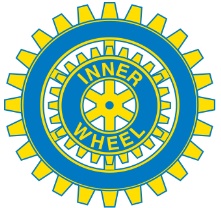 Arkiveringsfrågan. En sammanställning av arbetet med frågan och resultatet.På rådsmötet i Vänersborg togs beslutet att motionen från D 233 angående arkivering av dokument hos distrikten skulle avslås. Den hade då besvarats av rådsarkivarie Inga-Lill Söderberg.Ann-Katrin Forsling, DP i D 233, ville att ärendet skulle behandlas på något sätt och motionen gjordes till en fråga att utredas av en mindre grupp. Inga-Lill Söderberg, rådsarkivarie, Annika Bertilsson, klubbsekreterare i Avesta IWC, Sonja Båtelsson, distriktsarkivarie i D 233 och Ingelög Wyndhamn, vRP ingick i gruppen. Ingelög Wyndhamn utsågs att vara sammankallande och att göra en sammanställning av resultatet.Annika Bertilsson skickade ut ett förslag på en förteckningsplan där följande tas bort från den nuvarande:A 3 MånadsbrevC Diarier1 Sammanställning av protokollförda beslutD Register och liggare1 Gästböcker(F handlingar ordnade efter ämne1 Extension)2 Hjälpprojekt3 Jubiléer(H Statistik)(J Kartor och ritningar)Ö3 Funktionärers handlingarInga-Lill Söderberg besvarade förslaget och gav en förklaring till varför dessa delar bör fortsättningsvis vara med. En förändring som innebär att delar i arkiveringen plockas bort, skulle få oönskad konsekvens för framtida forskning. Dessa delar skulle inte forskare leta efter då de inte finns med på arkiveringsplanen och viktiga delar skulle då falla bort i materialet. Inner Wheels förteckningsplan är inte unik utan är generell enligt Inga-Lill.Sonja Båtelsson, ny distriktsarkivarie i D 233, besökte arkivet i Gävle och satte sig in i frågan. Sonja menar att vi bör behålla nuvarande förteckningsplan eftersom den följer gängse tillvägagångssätt och garanterar för framtida forskning att allt material kan hittas.Ingelög Wyndhamn har efter att ha läst alla inlägg och argument i frågan tolkat resultat så att nuvarande förteckningsplan behålls. Vid datorn   Ingelög Wyndhamn vRP 2017-02-24